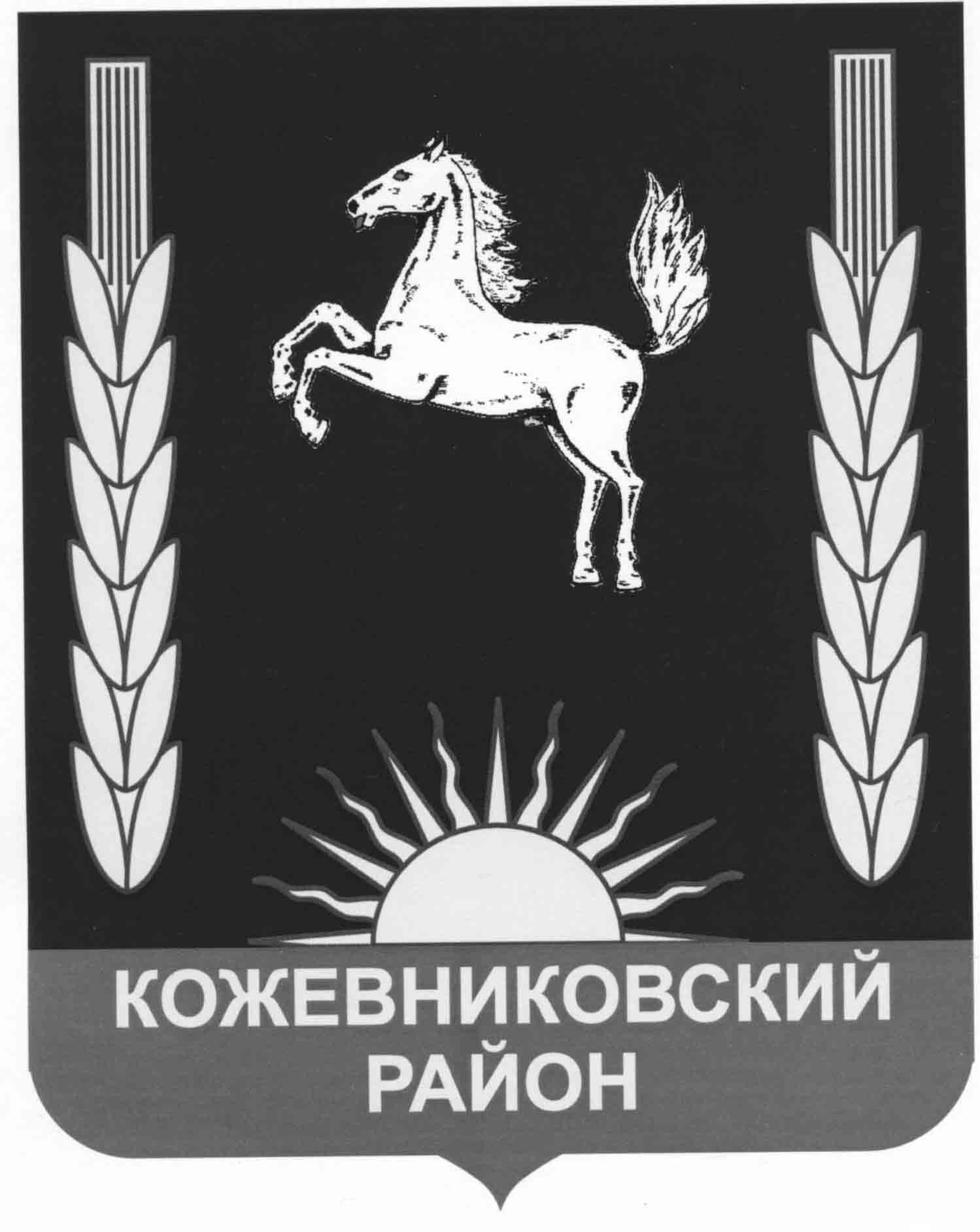 ДУМА  КОЖЕВНИКОВСКОГО  РАЙОНАРЕШЕНИЕ20.08.2020						                           		       № 385 с. Кожевниково   Кожевниковского  района  Томской областиОб исполнении решения Думы Кожевниковского района от 08.12.2015 г. № 29  «Об утверждении перечня наказов избирателей депутатам Думы Кожевниковского района»В соответствии с Положением об организации работы с наказами избирателей депутатам Думы Кожевниковского района, утвержденного решением Думы Кожевниковского района от 30.07.2015 г. № 400, рассмотрев информацию представленную Администрацией Кожевниковского района о ходе выполнения решения Думы Кожевниковского района от 08.12.2015 г.  № 29ДУМА КОЖЕВНИКОВСКОГО РАЙОНА РЕШИЛА:Принять к сведению информацию Администрации Кожевниковского района о ходе выполнения предложений избирателей кандидатам на муниципальных выборах 13 сентября 2015 года согласно приложению  и продолжить работу по исполнению наказов в полном объеме.Разместить настоящее решение на официальном сайте органов местного самоуправления Кожевниковского района в информационно-коммуникационной сети «Интернет».Председатель ДумыКожевниковского района                                                                   В.Н. СелиховГлава Кожевниковского района                                                   А.А. Малолетко       